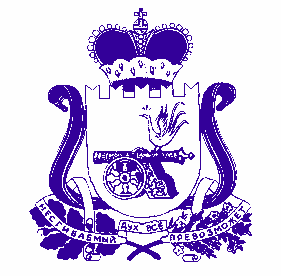 АДМИНИСТРАЦИЯ  БУЛГАКОВСКОГО СЕЛЬСКОГО ПОСЕЛЕНИЯДУХОВЩИНСКОГО РАЙОНА СМОЛЕНСКОЙ ОБЛАСТИПОСТАНОВЛЕНИЕот 21.06.2018 года                        № 38  Об утверждении Порядка предоставления нормативных правовых актов (проектов нормативных правовых актов)  Администрации  Булгаковского сельского поселения Духовщинского района Смоленской области в прокуратуру Духовщинского района Смоленской области для проведения антикоррупционной экспертизыВ  целях повышения эффективности работы в сфере правотворчества и для обеспечения своевременной антикоррупционной экспертизы нормативных правовых актов (проектов нормативных правовых актов) Администрации  Булгаковского сельского поселения Духовщинского района Смоленской области, в соответствии с Федеральным законом от 17.07.2009 года № 172-ФЗ «Об антикоррупционной экспертизе нормативных правовых актов и проектов нормативных правовых актов»,  Администрация Булгаковского сельского поселения Духовщинского района Смоленской области ПОСТАНОВЛЯЕТ:1.  Утвердить Порядок предоставления нормативных правовых актов (проектов нормативных правовых актов)  Администрации  Булгаковского сельского поселения Духовщинского района Смоленской области в прокуратуру Духовщинского района Смоленской области для проведения антикоррупционной экспертизы (прилагается).2. Обнародовать  настоящее  постановления  путем  размещения на официальном сайте Администрации Булгаковского сельского поселения Духовщинского района Смоленской области в информационно-телекоммуникационной сети "Интернет" http://bulgakovo.admin-smolensk.ru/ .3. Настоящее постановление вступает в силу со дня его подписания. 4. Контроль за исполнением настоящего постановления оставляю за собой.Глава муниципального образованияБулгаковского сельского поселенияДуховщинского района Смоленской области  		                       Т.И.СазанковаУтвержденпостановлением Администрации Булгаковского сельского поселенияДуховщинского района Смоленскойобласти от 21 06.2018 года № 38Порядок предоставления нормативных правовых актов (проектов нормативных правовых актов)  Администрации  Булгаковского сельского поселения Духовщинского района Смоленской области в прокуратуру Духовщинского района Смоленской области для проведения антикоррупционной экспертизы1. Настоящий Порядок разработан в соответствии с требованиями Федерального закона № 171-ФЗ от 17.07.2009 года «Об антикоррупционной экспертизе нормативных правовых актов и проектов нормативных правовых актов».2. Нормативные правовые акты (проекты нормативных правовых актов) Администрации Булгаковского сельского поселения Духовщинского района Смоленской области в обязательном порядке подлежат антикоррупционной экспертизе, проводимой прокуратурой Духовщинского района Смоленской области.3. Под нормативными правовыми актами Администрации Булгаковского сельского поселения Духовщинского района Смоленской области понимаются принятые в установленном порядке Администрации   Булгаковского сельского поселения Духовщинского района Смоленской области документы, направленные на установление, изменение или отмену правовых норм (правил поведения), имеющие обязательное предписание постоянного или временного характера, направленные на  урегулирование общественных отношений или прекращение существующих правоотношений и действующие независимо от изменения или прекращения регулируемых общественных отношений.4. Копии надлежеще заверенных проектов нормативных правовых актов Администрации Булгаковского сельского поселения Духовщинского района Смоленской области, касающихся прав, свобод и обязанностей человека и гражданина, государственной и муниципальной собственности, муниципальной службы, бюджетного, налогового, таможенного, лесного, водного, земельного, градостроительного, природоохранного законодательства, социальных гарантий лицам, замещающим (замещавшим) муниципальные должности муниципальной службы, направляются в прокуратуру Духовщинского района Смоленской области для проведения антикоррупционной экспертизы не позднее, чем за 5 рабочих дней до начала рассмотрения вопроса о принятии нормативного правового акта.5. Копии надлежеще заверенных проектов нормативных правовых актов Администрации Булгаковского сельского поселения Духовщинского района Смоленской области, касающихся прав, свобод и обязанностей человека и гражданина, государственной и муниципальной собственности, муниципальной службы, бюджетного, налогового, таможенного, лесного, водного, земельного, градостроительного, природоохранного законодательства, социальных гарантий лицам, замещающим (замещавшим) муниципальные должности муниципальной службы, направляются в прокуратуру Духовщинского района Смоленской области для проведения антикоррупционной экспертизы не позднее, чем через 5 рабочих дней после их подписания Главой муниципального образования   Булгаковского сельского поселения Духовщинского района Смоленской области.6. Для проведения антикоррупционной экспертизы нормативного правового акта в прокуратуру   Духовщинского района Смоленской области представляются:- сопроводительное письмо о направлении нормативного правового акта (проекта нормативного правового акта) в прокуратуру Духовщинского района Смоленской области. В сопроводительном письме в обязательном порядке указываются: разработчик проекта, контактных телефон, ориентировочный срок принятия нормативного акта;- заключение Администрации Булгаковского сельского поселения Духовщинского района Смоленской области о результатах проведенной антикоррупционной экспертизы нормативного правового акта (проекта нормативного правового акта);- иные документы и материалы по требованию прокурора  Духовщинского района Смоленской области.7. Обязанности по своевременной подготовке документов для направления нормативного правового акта (проекта нормативного правового акта) в прокуратуру Духовщинского района Смоленской области для проведения антикоррупционной экспертизы возлагаются на старшего инспектора Администрации Булгаковского сельского поселения Духовщинского района Смоленской области, который в установленных ст. 9.1 Федерального закона «О прокуратуре Российской Федерации» случаях, ведет учет поступивших из прокуратуры Духовщинского района Смоленской области требований прокурора об изменении нормативного правового акта.8. При поступлении из прокуратуры Духовщинского района требования прокурора об изменении нормативного правового акта, либо отрицательного заключения на проект нормативного правового акта старший инспектор  Администрации Булгаковского сельского поселения Духовщинского района Смоленской области в течении дня, следующего за днем поступления требования прокурора либо отрицательного заключения прокурора сообщает об этом Главе муниципального образования Булгаковского сельского поселения Духовщинского района Смоленской области, подготавливает все соответствующие документы для рассмотрения требования либо отрицательного заключения прокурора и заблаговременно направляет извещение прокурору Духовщинского района о дате и месте их рассмотрения.